2020-2021 EĞİTİM-ÖĞRETİM YILI BARUTLUSU ŞEHİT ÖMER KIZILKAYA MESLEKİ VE TEKNİK ANADOLU LİSESİ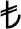 OKUL-AİLE BİRLİĞİ TAHMİNİ BÜTÇESİBarutlusu Şehit Ömer Kızılkaya Mesleki ve Teknik Anadolu Lisesi Okul-Aile Birliği Yönetim Kurulu 23/ 10 /2020 Cuma günü saat 16.00 ‘da toplanarak Okul-Aile Birliği 2020-2021 Eğitim-Öğretim Yılı tahmini bütçesini Aşağıdaki şekilde hazırladı.YÖNETİM KURULU ÜYELERİSekreter	ÜYEErgül KAVAK	Mehmet ERKANSıraNoGelirin CinsiGelirin Miktarı (	□	)12019-2020 Öğretim Yılından 2020-2021 Eğitim-Öğretim yılına aktarılan gelir          1133.00□2Kantin Kira Gelirleri (sekiz buçuk aylık )2025.00	□3Bağış ve Yardımlar          4000.00 tl.Genel ToplamGenel Toplam7158.00□SıraNoGiderin CinsiGiderin Miktarı ( TL)1Genel Onarımlar2.000.00	2Elektrik Tesisatı Onarımları2.000,00	3Su Tesisatı Bakım Onarım Giderleri2.158,00  7Yarışma-Proje Giderleri1.000,00   Genel Toplam7158.00Yönetim Kurulu BaşkanıYönetim Kurulu Başkan YardımcısıMuhasipÜstün BAYARİlhan AKALINİbrahim ŞENGÜN